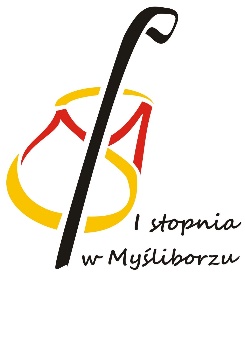                                                       Karta zgłoszenia             I Regionalny Konkurs Wokalny „Sukces Myślibórz 2023” Dane uczestnika:Imię :  …………………………….                       Nazwisko: ………………………………………Wiek uczestnika ……………..                       Klasa :  ………………..Dane opiekuna / nauczycielaImię :  ………………………..                            Nazwisko: ………………………………….Telefon: …………………………….                    Mail: ………………………………….SzkołaNazwa ………………………………………………………………..Adres …………………………………………………………………Kategoria : I  ( klasy 0 – IV)                    II ( klasy V-VIII, oraz I ponadpodstawowe)Utwór zgłaszany na konkurs:Tytuł piosenki: …………………………………………………Autor słów: ……………………………………………………..Kompozytor …………………………………………………….Utwór będzie prezentowany z akompaniamentem na żywo  / z podkładem* .                                                                                                *( niepotrzebne skreślić )                                       ……………………………………… ( podpis opiekuna/nauczyciela)Zgody : Wyrażam zgodę na kontakt ze strony administratora, z użyciem    telekomunikacyjnych urządzeń końcowych oraz automatycznych systemów wywołujących zgodnie z art.172 § 1 Prawa telekomunikacyjnego.                                                                  ……………………….( podpis piekuna/nauczyciela)Wyrażam zgodę na otrzymywanie od administratora informacji związanych z
organizacją i przebiegiem konkursu środkami komunikacji elektronicznej w
rozumieniu ustawy o świadczeniu usług drogą elektroniczną.                                                                   …………………. ( podpis opiekuna/nauczyciela)Zgodnie z art. 81 ust. 1 Ustawy z dnia 4 lutego 1994 r. o prawie autorskim i prawach
pokrewnych (t. j. Dz.U. 2018 r. poz. 1191) w związku z art. 6 ust. 1 lit. a)
Rozporządzenia Parlamentu Europejskiego i Rady (EU) 2016/679 z dnia 27 kwietnia
2016 r. w sprawie ochrony osób fizycznych w związku z przetwarzaniem danych
osobowych i w sprawie swobodnego przepływu takich danych oraz uchylenia
dyrektywy 95/46/WE, wyrażam zgodę na nieodpłatne wykorzystywanie zdjęć oraz
nagrań zawierających wizerunek i głos, zarejestrowany podczas konkursu 
odbywających się w Państwowej Szkole Muzycznej I st. w Myśliborzu
Wykorzystanie wizerunku ma na celu przekazanie informacji o konkursie oraz
promowanie działalności PSM I st. w Myśliborzu
Wyrażenie zgody jest jednoznaczne z tym, że wizerunek może zostać zamieszczony
w prasie, telewizji, w internecie , w mediach społecznościowych, w materiałach
promocyjnych oraz na stronie internetowej Państwowej Szkole Muzycznej I st. w Myśliborzu.                         Niniejsza zgoda udzielona jest nieodpłatnie.  Data…………………………                           …………………….. (podpis opiekuna/rodzica)